Republic of the Philippines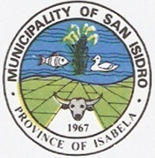 Municipality of San Isidro                                                    Province of Isabela     OFFICE OF THE BUILDING OFFICIALCERTIFICATE OF OCCUPANCYNo.___________________________							Fees Paid: ________________________Date Issued: ___________________							Official Receipt No.: ________________FSIC No._______________________							Date Paid: ________________________Date Issued:____________________This is to certify that the building/structure which has been designed and constructed conforms to the issued Building Permit No._______________ dated_______________________.Name of Owner	: ___________________________________________________________Name of Project 	: ___________________________________________________________Date of Completion	: ___________________________________________________________Use or Character of Occupancy : ___________________________ Group : _________________Located at / Along	: ___________________________________________________________The Owner shall properly maintain the building/structure to enhance its architectural well-being, structural stability, electrical, mechanical, sanitation, plumbing, electronics, interior design and fire-protective properties and shall not be occupied or used for purposes other than its intended use as stated above.This Certificate of Occupancy is hereby issued pursuant to Section 309 of the National Building Code of the Philippines (PD 1096), its Revised IRR, other Referral Codes.